ПРАВИЛА ПОЖАРНОЙ БЕЗОПАСНОСТИУВАЖАЕМЫЕ РОДИТЕЛИ!  В целях вашей безопасности и безопасности ваших детей, как можно чаще беседуйте с малышами о том, как себя вести в чрезвычайных ситуациях.Но главное: избегайте потенциальную опасность, например, опасность ПОЖАРА!Не забывайте с детьми повторять правила пожарной безопасности!В СЛУЧАЕ ВОЗНИКНОВЕНИЯ ПОЖАРА, ЕСЛИ ВЗРОСЛЫХ НЕТ ДОМА, ДЕТИ ДОЛЖНЫ ДЕЙСТВОВАТЬ СЛЕДУЮЩИМ ОБРАЗОМ:1. Если огонь небольшой можно попробовать сразу же затушить его, набросив на него плотную ткань, одеяло или вылить кастрюлю воды2. Если огонь сразу не погас, немедленно убегайте из дома в безопасное место. И только после этого позвоните в пожарную охрану или попросите об этом соседей.3. Если не можете убежать из горящей квартиры, сразу же позвоните, сообщите пожарным точный адрес и номер своей квартиры. После этого зовите из окна на помощь соседей или прохожих.4. При пожаре дым гораздо опаснее огня. Если чувствуете, что задыхаетесь, опуститесь на корточки или подвигайтесь к выходу ползком: внизу дыма меньше.5. Нельзя прятаться в ванну, под шкаф, нужно выбежать из квартиры6. При пожаре никогда не садитесь в лифт. Он может отключиться, и вы задохнётесь7. Ожидая приезда пожарных, не теряйте головы и не выпрыгивайте из окна8. Когда приедут пожарные, во всём их слушайтесь и не бойтесь. Они лучше знают, как вас спасти.                                                                          Селиванова И. В.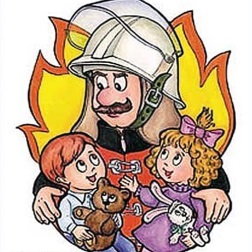 